INFORMÁCIÓK A TANKÖNYVEKRŐLA tankönyvosztás időpontja 2015. augusztus 27. (csütörtök) 8-tól 16 óráig, alsósoknak, felsősöknek egyaránt.Azok, akiknek a tankönyvekért fizetniük kell, a tankönyvosztás napján a könyvekkel együtt kapják meg a csekket, amit szeptember 15-ig kell befizetni.Tájékoztatásul közöljük a tankönyvárakat.Az 1. 2. 3. évfolyamon ingyen kapják a tanulók a könyveket.A 4. osztályos tankönyv várható ára: 11905 Ft, 5. osztály: 7760 Ft, 6. osztály:10095 Ft,7. osztály:11170 Ft, 8. osztály: 10975 Ft lesz.Kérjük, hogy aki ingyenes tankönyvre jogosult, és még nem adta le a szükséges igazolásokat, legyen szíves a tankönyvosztásig eljuttatni az iskolába.Kincsesbánya, 2015. 08. 12.Kazinczy Tagiskola nevelőtestülete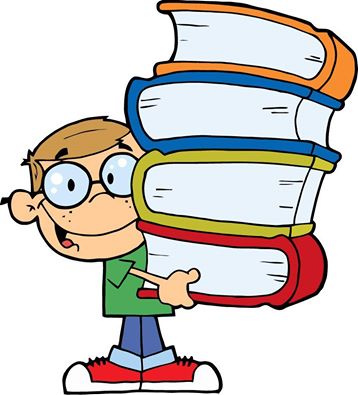 